Инструкционная карта"Создание интерактивного теста в среде программы  Quick Exam "  Один из основных этапов современного урока - первичная проверка понимания изученного. Для реализации данной деятельности в своей работе, имея возможность проводить уроки математики в компьютерном классе, использую  тесты из 5-6 вопросов. Изучив достаточное количество программных ресурсов для создания электронных тестов, я выбрала программуQuick Exam. В данной карте я подробно указала основные шаги для создания интерактивного теста, сопроводив их скриншотами диалоговых окон. Апробация данной работы прошла на занятиях со слушателями курсов учителей математики г. Рязань и области по теме: "Особенности преподавания математики в условиях введения ФГОС ООО", 2013г.    Вопросы по созданию теста можно задать по электронной почте madam.aleksina2010@yandex.ruЗадание:При помощи приложения Quick Exam создайте интерактивный тест по теме: "Линейные уравнения", 7 класс. Для удобства работы предлагаю следующие задания:Вопрос №1:Реши уравнение5х +96 = 7х +1640-402386Вопрос №2:Реши уравнение6х - 76 = 2х -4-101018-18Вопрос №3Реши уравнение3х -29=2х -1217-17-413,4Вопрос № 4Реши уравнение5х-53 = 2х -147,813-1316Вопрос № 5Реши уравнение6х -86 = 4+3х3010-10-30Технология выполнения работы:1. После копирования на рабочий стол   папки Система Quick Exam отройте её двойным щелчком мыши.2. Запустить файл setup.3. В всплывающем окне нажать кнопку ДА.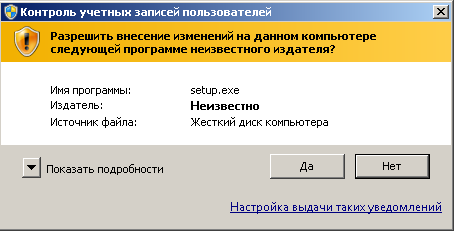 4. Дождитесь появления следующего диал. окна.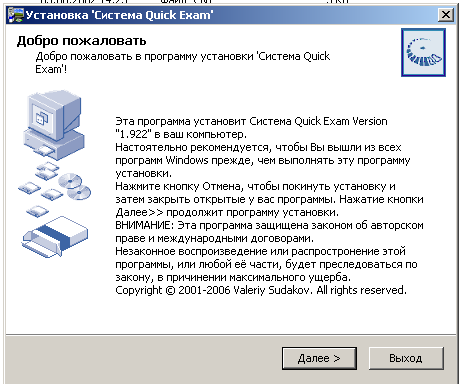 и выберите кнопку ДАЛЕЕ.5.  Ещё раз выбираем командную кнопку ДАЛЕЕ.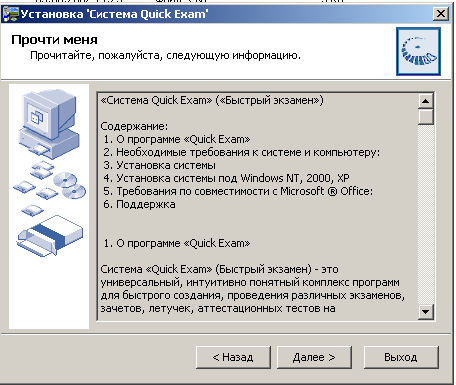 6. Устанавливаем флажок около слов "Я принимаю это соглашение" и нажимаем кнопку ДАЛЕЕ.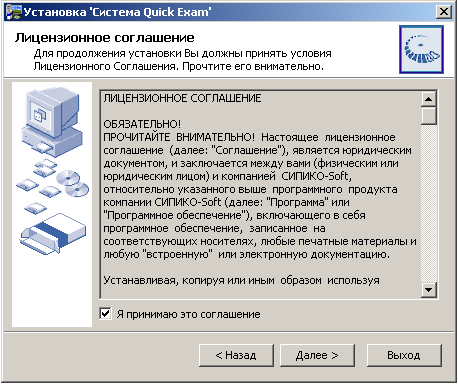 7. Выбираем директорию (папку), в которую будет произведена установка программы. И снова ДАЛЕЕ.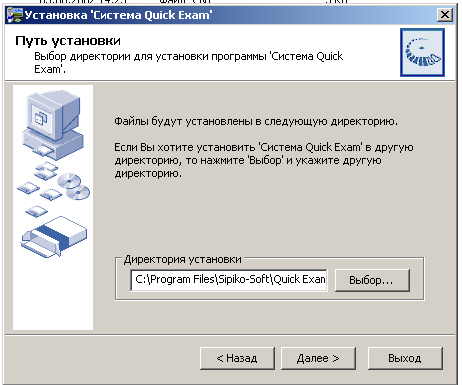 8. Введите Ваше имя, имя организации и нажмите кнопку Далее.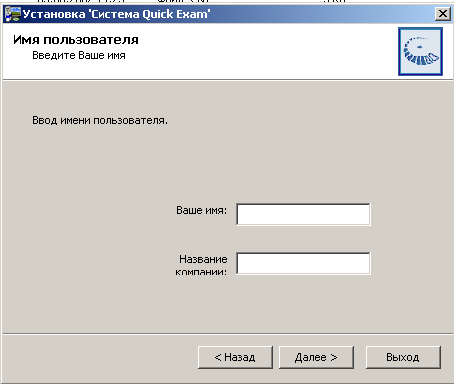 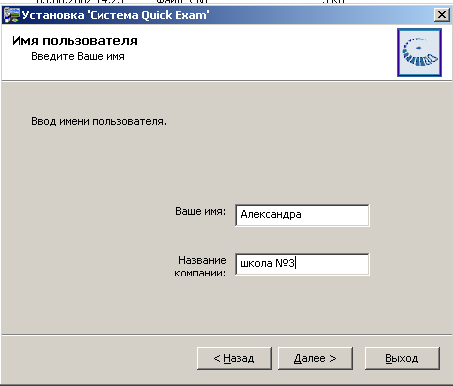 9. Дождитесь полной установки.10. После успешной установки запустите файл MasterQE в папке Система Quick Exam.11. Главное окно для создания теста. Начнём с оформления титульного листа.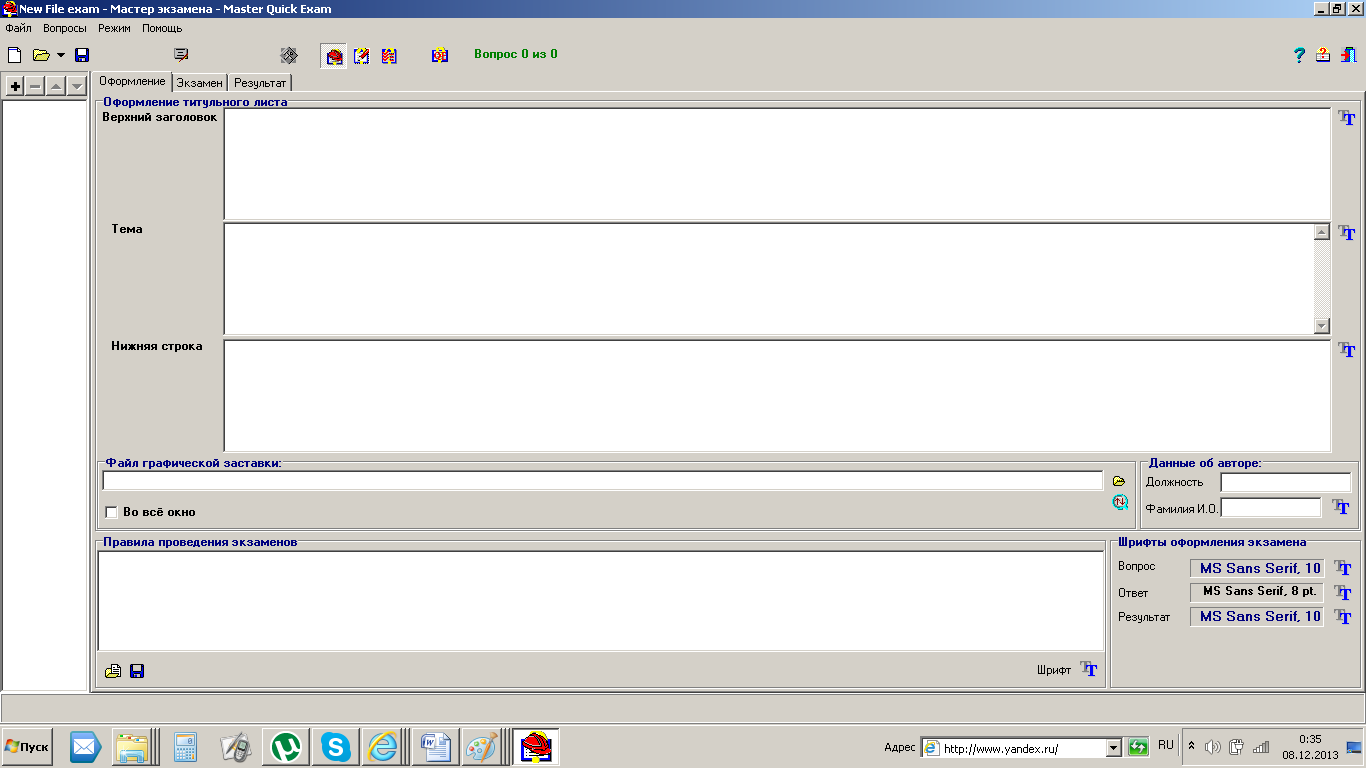 12. Заполним данное окно следующей информацией: 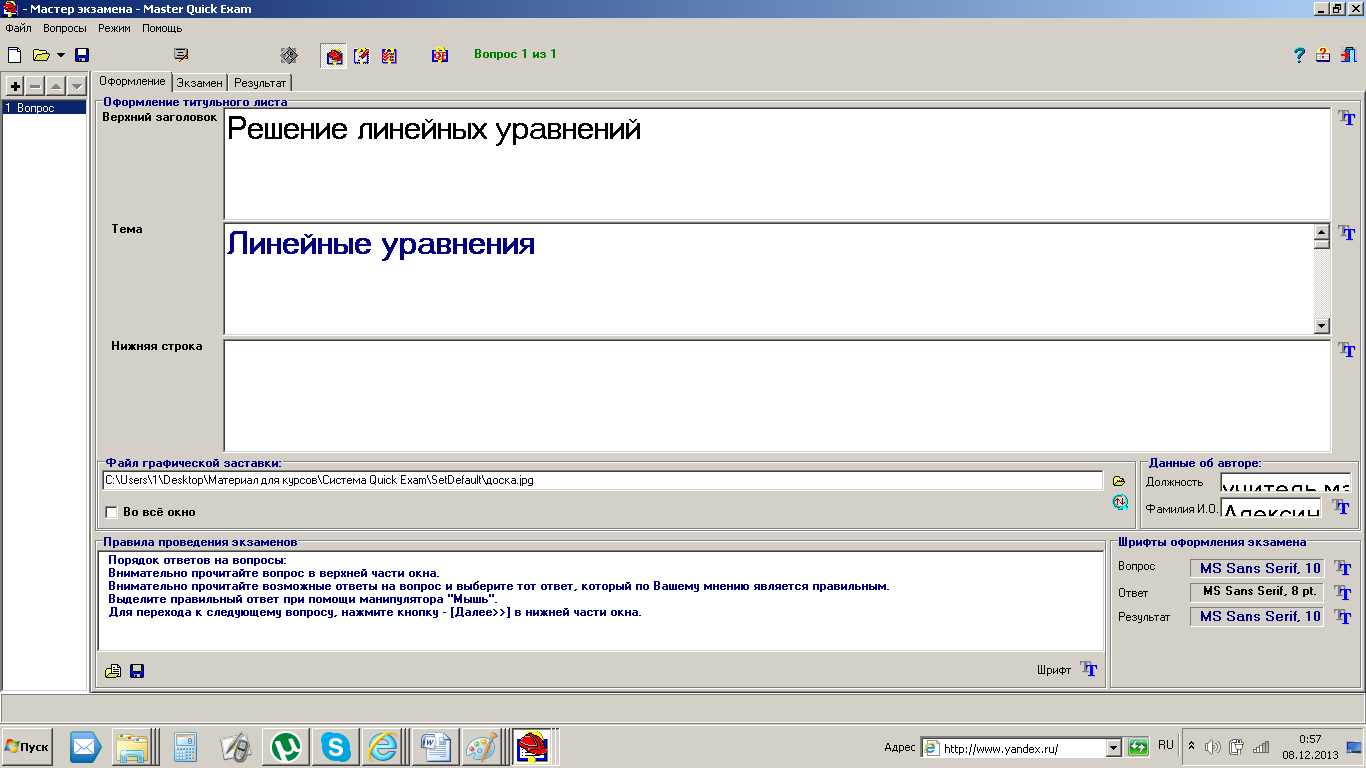 Для форматирования шрифта используйте значок  (обязательно выделите текст).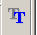  В качестве файла для графической заставки можно взять любой графический файл на вашем компьютере,  указав при этом полный путь к нему.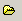 Правила проведения экзамена возьмём из готовых шаблонов, используя кнопку .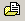 Итак, заполнив титульный лист, можно предварительно посмотреть, что получилось. Нажмите кнопку .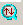 13. Перейдём к созданию вопросов: нажмите кнопку .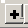 14. Выберем форму для вопроса и подтвердим выбор, нажав кнопку ОК.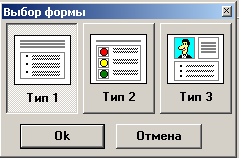 15. Назовём задание 1, как вопрос 1.16. Заполним соответствующие поля по образцу: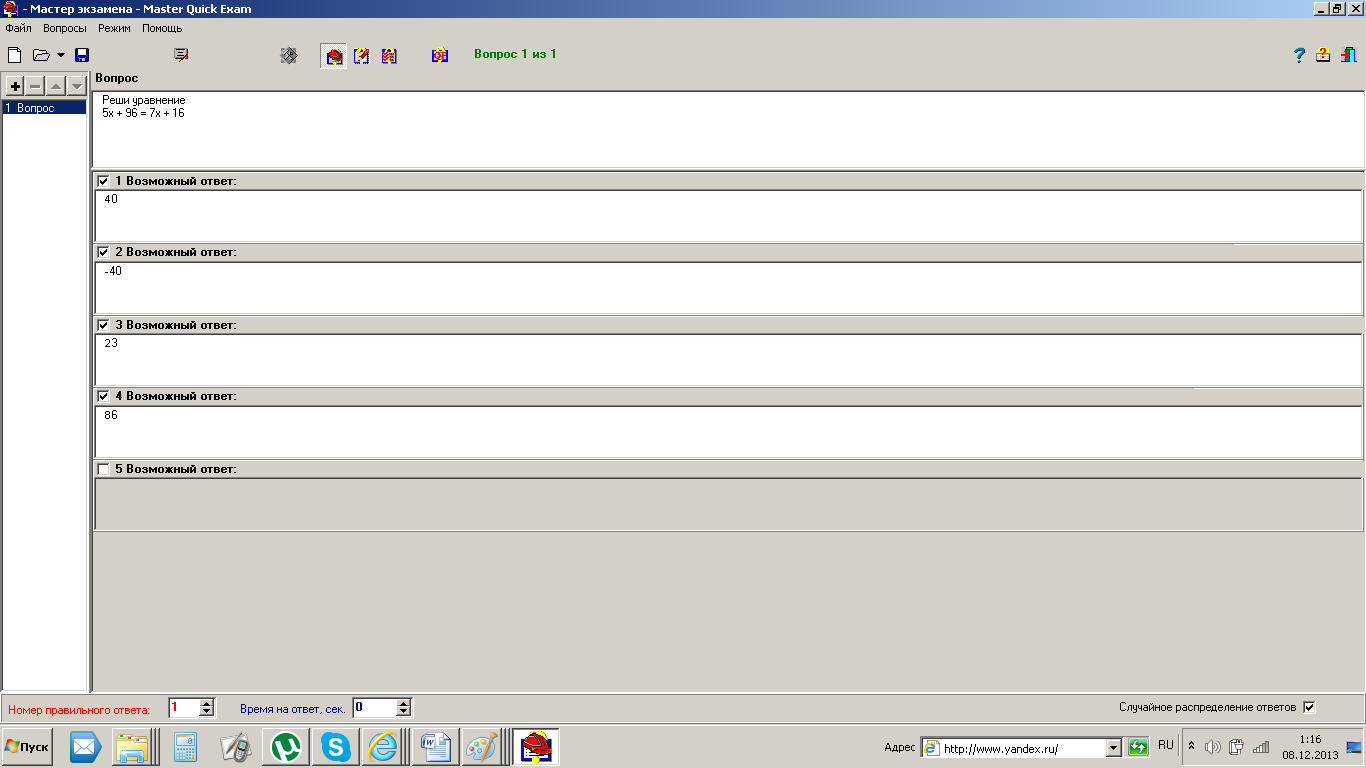 Обязательно укажите номер правильного ответа и поставьте флажок на случайное распределение ответов.17. По этому алгоритму создаются другие вопросы теста.18. Осталось определить критерий оценки за тест: это можно сделать во вкладке РЕЗУЛЬТАТ.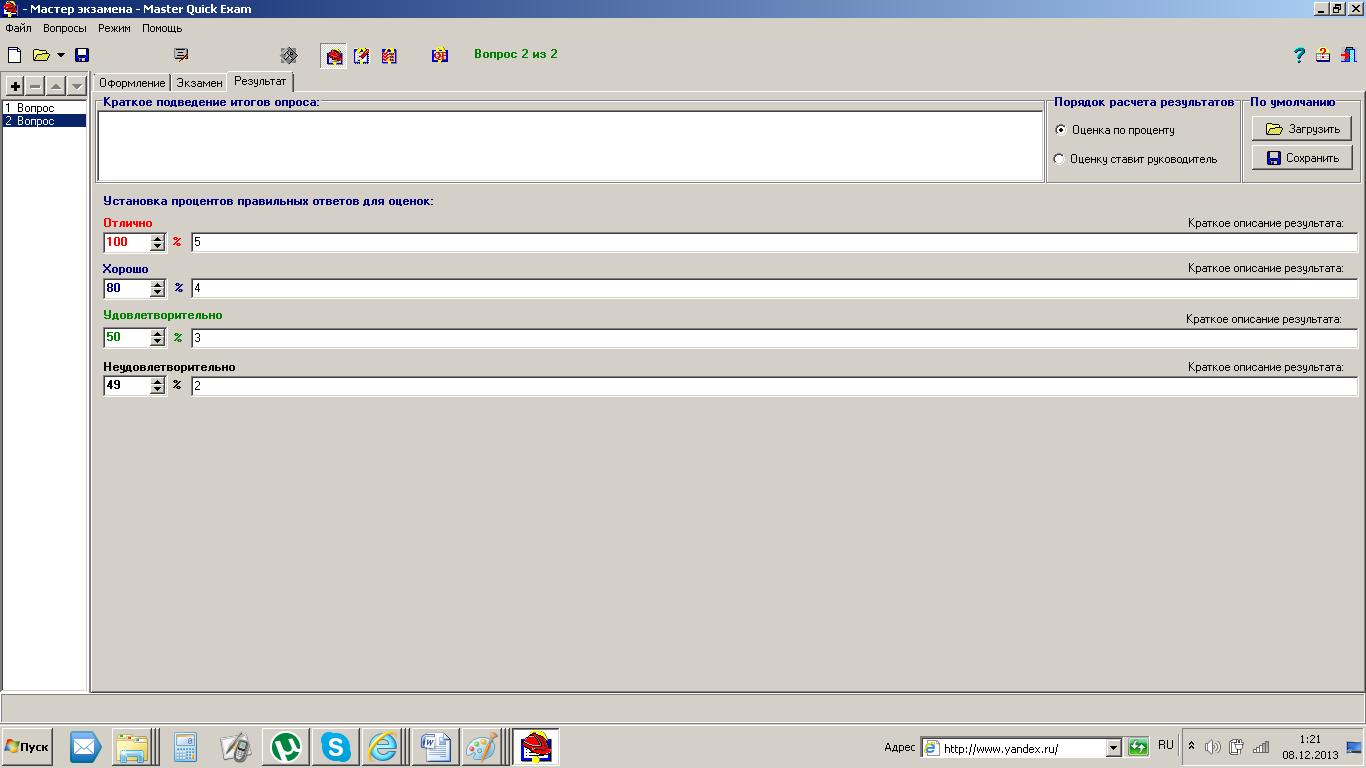 19. Сохраните свой тест с помощью команды ФАЙЛ- СОХРАНИТЬ - НАБРАТЬ  ИМЯ - СОХРАНИТЬ.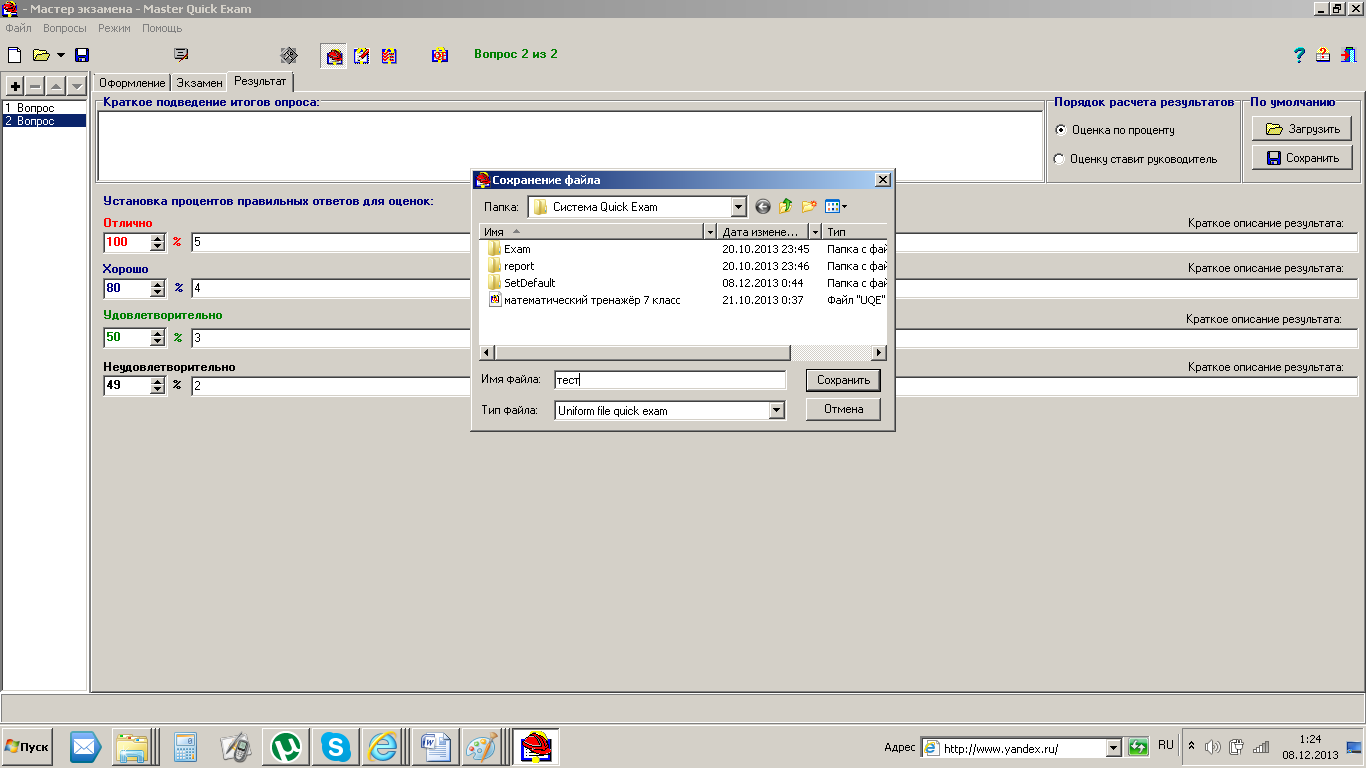 20. Найдите файл теста в папке Quick Exam и запустите его. 21.  Желаю удачи!